Виды пользовательских интерфейсов.Виды пользовательских интерфейсов.Виды пользовательских интерфейсов.Виды пользовательских интерфейсов.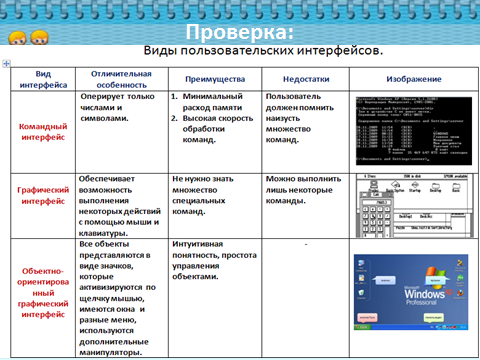 РЕБУСЫ. Пара №1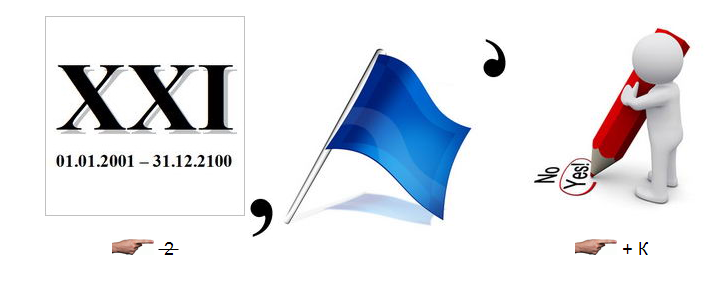 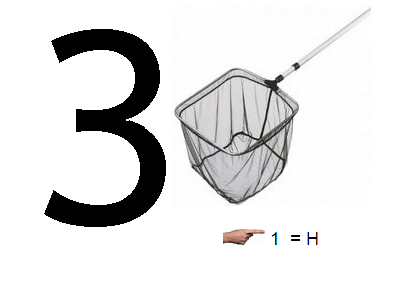 РЕБУСЫ. Пара №2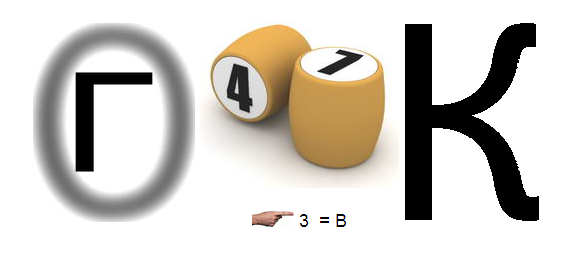 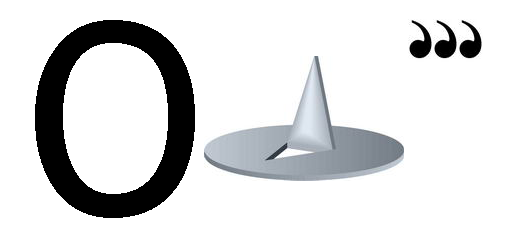 РЕБУСЫ. Пара №3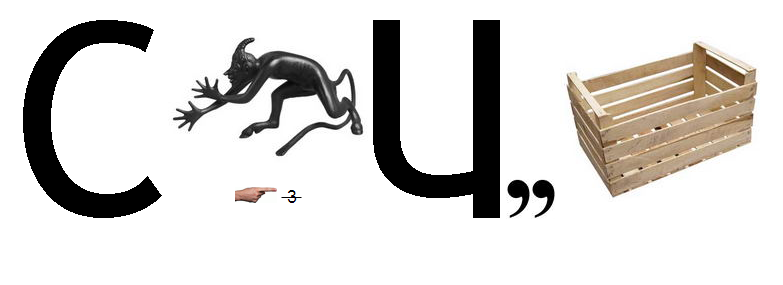 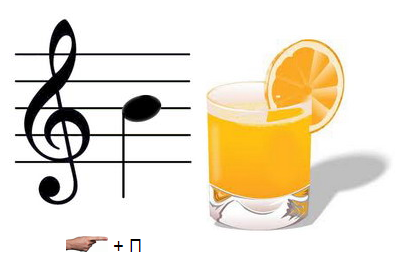 РЕБУСЫ. Пара №4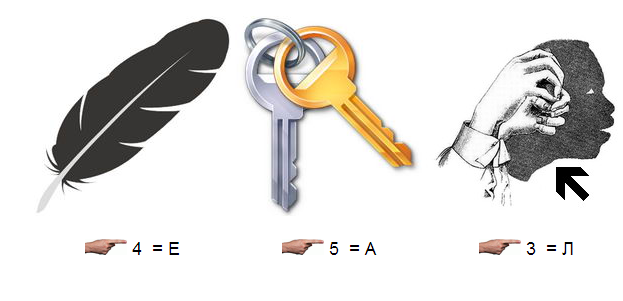 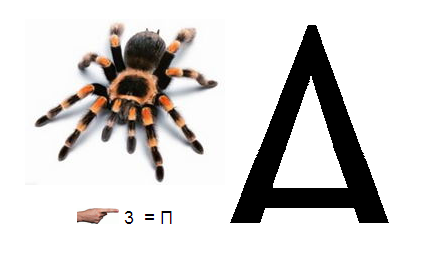 РЕБУСЫ. Пара №5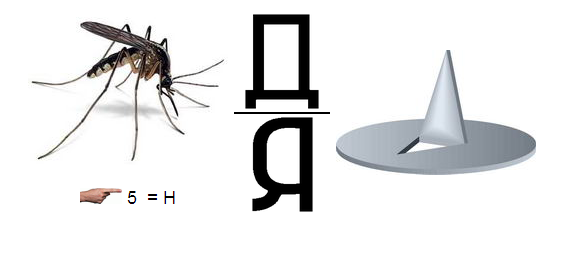 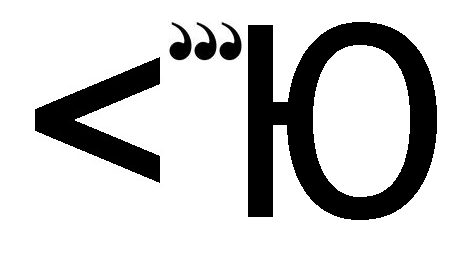 РЕБУСЫ. Пара №6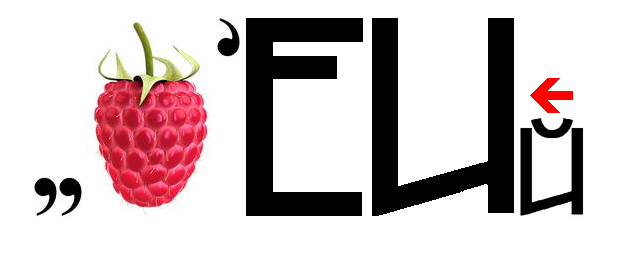 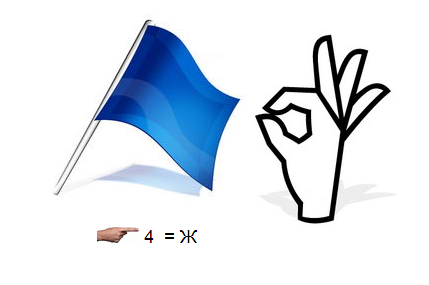 Вид интерфейсаОтличительная особенностьПреимуществаНедостаткиИзображениеКомандный интерфейс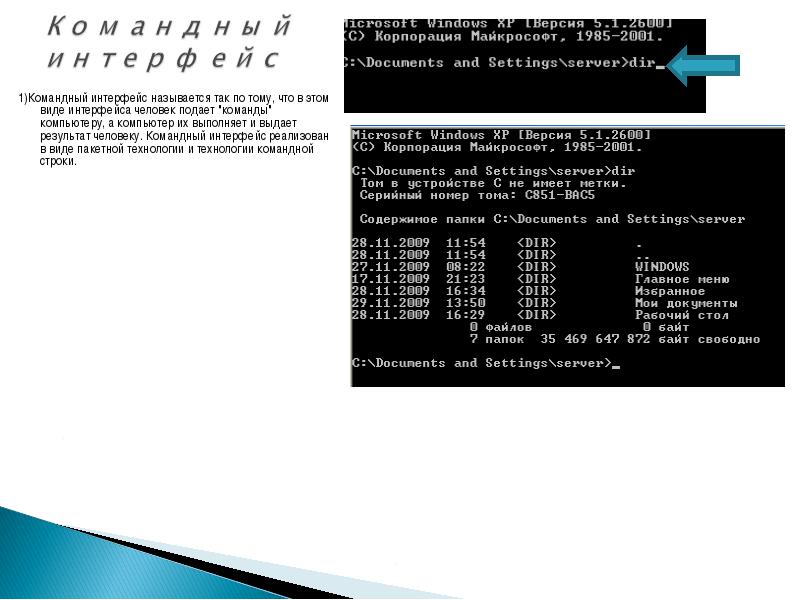 Графический интерфейс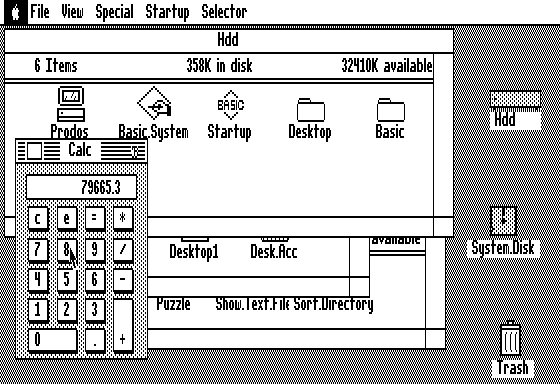 Объектно-ориентированный графический интерфейс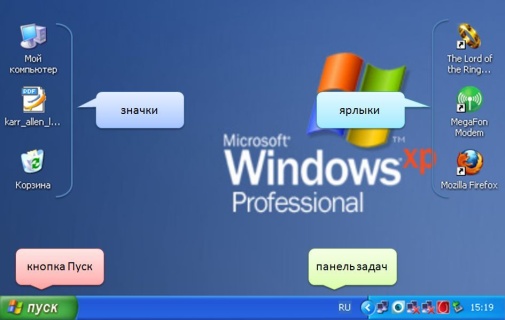 Вид интерфейсаОтличительная особенностьПреимуществаНедостаткиИзображениеКомандный интерфейсВид интерфейсаОтличительная особенностьПреимуществаНедостаткиИзображениеГрафический интерфейсВид интерфейсаОтличительная особенностьПреимуществаНедостаткиИзображениеОбъектно-ориентированный графический интерфейс